11/12/18ATP (ADENOSINE TRIPHOSPHATE)	STORES POTENTIAL ENERGY FOR CELLULAR ACTIVITY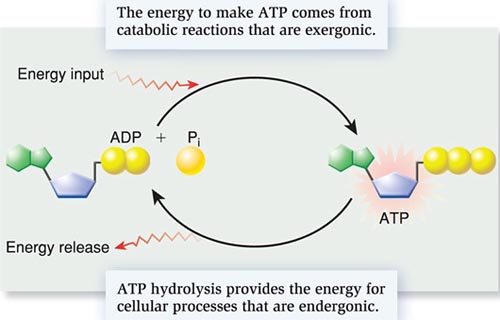 ATP SYNTHASE – ENZYME THAT CREATES ATP	MOVES H+ ions ACROSS A CONCENTRATION GRADIENT IN THE MITOCHONDRIA.PLANTS – USE LIGHT ENERGY TO FORM ATP IN CHLOROPLASTSANIMALS – USE ENERGY FROM RESPIRATION IN THE MITOCHONDRIA3 USES FOR ATPACTIVE TRANSPORT (EXAMPLE: SODIUM/POTASIUM PUMP)MUSCLE CONTRACTIONSPOLYMER SYNTHESIS (MAKING LARGE MACROMOLECULES LIKE PROTEINS)PHOTOSYNTHESIS							11/13/18AUTOTROPHS – “SELF FEEDERS”, PRODUCERS	PHOTOAUTOTROPHS – USE LIGHT (PLANTS, ALGAE)	CHEMOAUTOTROPHS – USE SULPHER OR AMONIA (BACTERIA)HETEROTROPHS – “OTHER FEEDERS”, CONSUMERSCHLOROPLASTS – SITE OF PHOTOSYNTHESIS	CONTAINS CHLOROPHYL WHICH ABSORBS MOST LIGHT – NOT GREEN	 – FROM STOMATA      – FROM ROOTS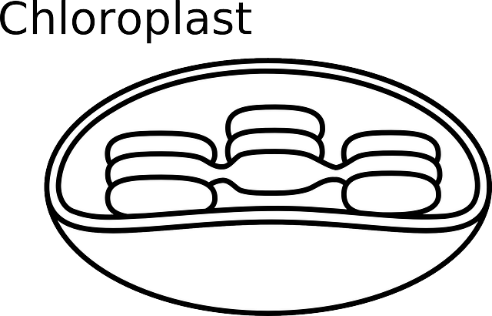 	THYLAKOID – SITE OF LIGHT RxN	STROMA – SITE OF CALVIN CYCLEOVERALL RxN OF PHOTOSYNTHESISFROM PRODUCTS OF PHOTOSYNTHSIS PLANTS MAKE:FOOD:  GLUCOSE	STRUCTURE:  CELULOSE 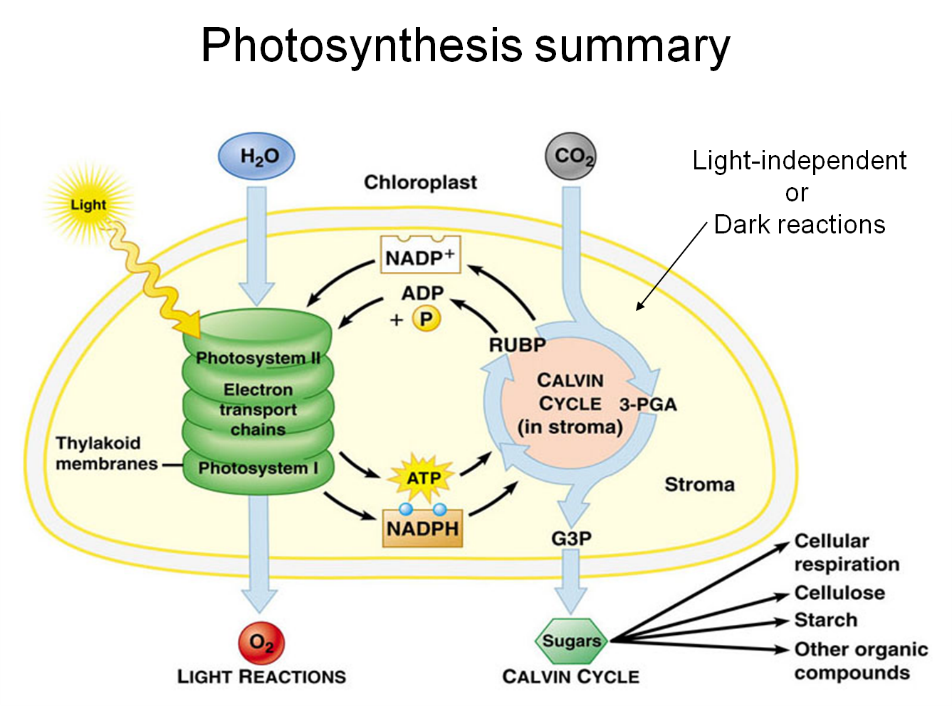 